Mrówki – społeczność kastowaŚrodki dydaktyczne: ołówki, kredki, 3 papierowe tacki, łyżeczka miodu, łyżeczka soli, plasterek cytryny, chusteczka higieniczna, papierek uniwersalny, Przebieg ćwiczenia:1. Odszukaj w terenie miejsce, gdzie znajduje się mrowisko.2. Scharakteryzuj położenie mrowiska, podkreślając lub dopisując odpowiednie wyrazy a) nasłonecznienie: 		duże			słabeb) część nadziemna: 		występuje		brakc) położenie: pod drzewem	przy ścieżce		 na polanie	inned) materiał budulcowy:………………………………………3. Połóż chusteczkę higieniczną na powierzchni mrowiska na 5 minut, ostrożnie podnieś (sprawdź czy nie zostały na niej mrówki), sprawdź jej zapach, napisz co ci on przypomina………………………………………………………………………………………………4. Połóż na powierzchni mrowiska uniwersalny papierek. Po 5 minutach porównaj jego barwę ze skalą pH, wynik zanotuj poniżej.Wynik: pH = ……………….5. Obserwując ruch mrówek wokół mrowiska, podkreśl prawidłowe sformułowanie:a) mrówki żyją:		pojedynczo			w grupieb) poruszają się:		bezładnie			w ustalonym porządkuc) wędrują:			po ustalonych trasach		po całym terenied) do mrowiska prowadzi:	jedna ścieżka			wiele ścieżek6. W każdym gatunku mrówek występują trzy kasty: bezpłodne mrówki robotnice (mają różne funkcje)- są to bezskrzydłe samce i samice, płodne samce trutnie (zazwyczaj trutnie posiadają skrzydła, które tracą po locie godowym) i królowe (zapłodnione samice mrówek, które utraciły skrzydła po zapłodnieniu).a) korzystając z powyższej informacji przyporządkuj i podpisz odpowiednie nazwy kast do rysunku 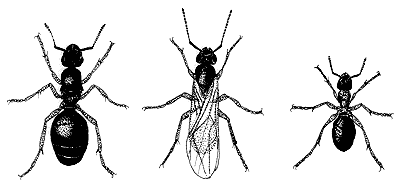 		………………….	……………………	……………………..b) przyjrzyj się uważnie wybranej mrówce obwiedź zielonym kolorem rysunek jej odpowiadający.7. Co lubią jeść mrówki?Na trzy papierowe tacki połóż: na jednej łyżeczkę miodu, na drugą łyżeczkę soli, na trzecią plasterek cytryny. Następnie połóż tacki w odległości 20 cm od mrowiska (lub od ścieżki, którą wędrują mrówki) i odpowiedz na pytania:a) Który pokarm najszybciej wzbudził zainteresowanie mrówek?…………………………………………………………………..b) Który rodzaj pokarmu wybrała największa liczba mrówek?……………………………………………………………………